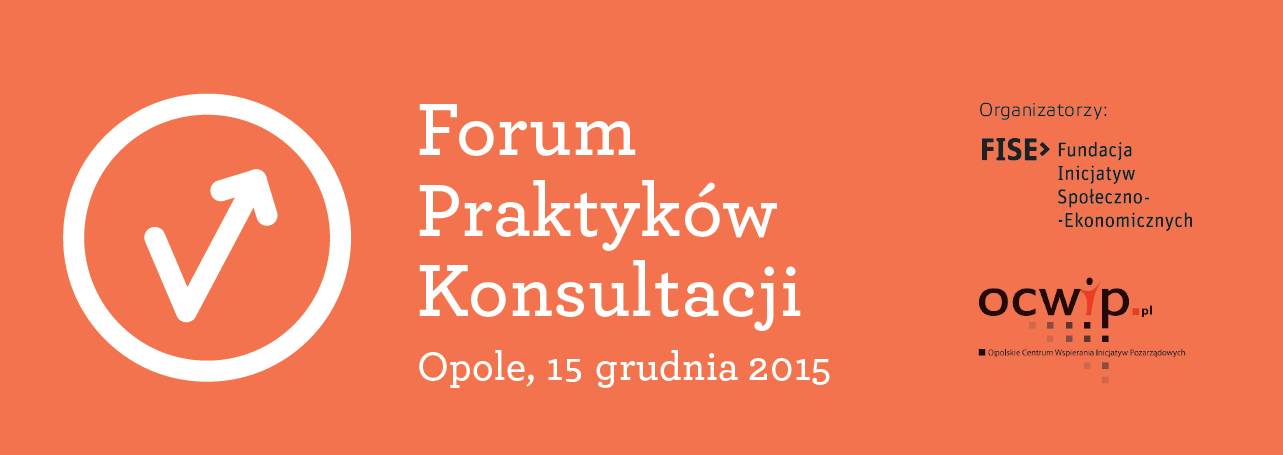 Formularz zgłoszeniowyForum Praktyków Konsultacji15 grudnia 2015, OpoleHotel Mercure, ul. Krakowska 57-59Prosimy o odesłanie formularza zgłoszeniowego na adres: rekrutacja@ocwip.pl do 10 grudnia 2015, do godziny 10:00. Forum Praktyków Konsultacji jest częścią ogólnopolskiego projektu wzmacniającego organizacje pozarządowe w dialogu z administracją publiczną – „Konsultacje z zasadami” (www.konsultacjezzasadami.pl)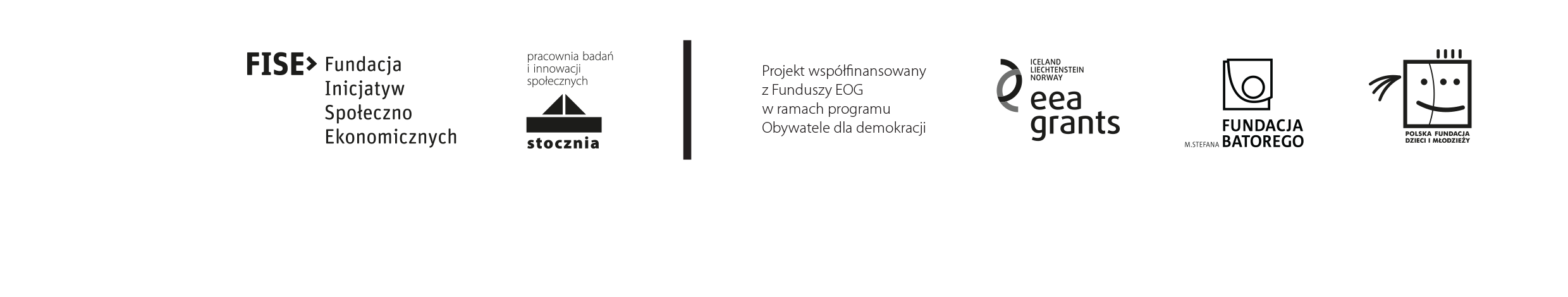 Imię i nazwisko uczestnika/uczestniczki Reprezentowany podmiot /osoba fizyczna Adres e-mail Telefon kontaktowy Zwrot kosztów dojazdu (do wysokości biletu PKP, II klasy)□TAK                                                   □    NIE Posiłek wegetariański□TAK                                                   □    NIE 